Муниципальное казенное учреждение дополнительного образованияэколого-биологическая станция «Маленький принц»муниципального образования город-курорт Анапа    «Выращивание амаранта    на приусадебном участке в 2017 и 2018 годах в сравнении»                                                                         Автор:   Филатов Алексей Андреевич,Краснодарский край, г.-к. Анапа,МКУ ДО ЭБС «Маленький принц»,                                    МБОУ СОШ № 19  с. Джигинка, 9 класс                                                   Научный  руководитель:   Логвиненко Ирина Альбертовна, заместитель директора                                  МКУ ДО ЭБС «Маленький принц»                                                                                                                                                               по научно-методической работе                      Анапа, 2018 СодержаниеВведение . . . . . . . . . . . . . . . . . . . . . . . . . . . . . . . . . . . . . . . . . . . . . . . . .  3 стр.Материал, методы исследования, оборудование . . . . . . . . . . . . . . . .   6 стр.Результаты выращивания двух сортов амаранта в сравнении. . . . . .  7 стр.Посадка, уход, условия выращивания амаранта в 2017-18гг. .  7 стр.Общая характеристика климатических условий выращивания амаранта в 2017, 2018 годах. . . . . . . . . . . . . . . . . . . . . . . . . . . . .  8 стр.Сравнительный анализ основных морфометрических, весовых и др. показателей сортов амаранта, выращенных в 2017 году. . . . .   9 стр.Основные ростовые и весовые показатели двух сортов амаранта в 2017 и 2018 годах в сравнении. . . . . . . . . . . . . . . . . . . . . . . . . .  12 стр.Зависимость ростовых показателей и биомассы двух сортов амаранта от погодных условий лета 2017 и 2018 годов. . . . . . 13 стр.Использование амаранта нашей семьей . . . . . . . . . . . . . . . . . . . . . . .  15 стр.Выводы. . . . . . . . . . . . . . . . . . . . . . . . . . . . . . . . . . . . . . . . . . . . . . . . . .  16 стр.Заключение. . . . . . . . . . . . . . . . . . . . . . . . . . . . . . . . . . . . . . . . . . . . . . .  17 стр.Список использованной литературы . . . . . . . . . . . . . . . . . . . . . . . . . . 18 стр.Приложение. . . . . . . . . . . . . . . . . . . . . . . . . . . . . . . . . . . . . . . . . . . . . . . 19 стр.ВведениеРастения рода амарант мне знакомы с детства, но всегда считал их дикорастущими или клумбовыми. Щирица (бархатник, петушиный гребешок, аксамитник, кошачий хвост, подсвекольник), произрастающая на пустырях, у дорог и лесополос, вдоль полей, на огородах, в том числе в моем селе Джигинка, считается одновременно злостным сорняком и замечательным кормовым растением для скота, особенно свиней.  И, к сожалению, мало кто из огородников занимается выращиванием амаранта овощного, а - зря.Что же это за растение? Кладовая белка, культура настоящего времени и будущего - так биологи мира называют амарант. Эксперты Продовольственной комиссии ООН признали его культурой, которая поможет обеспечить возрастающее население нашей планеты высококачественным белком. Академик Вавилов утверждал, что в недалеком будущем амарант накормит человечество. А мы о нем практически ничего не знаем.Наша семья выращивает на приусадебном участке амарант овощной уже на протяжении четырех лет: с 2015 года сорт «Крепыш», с 2017 года еще и сорт «Валентина», используя в пищу листья амаранта и семена.  Цель работы: сравнение ростовых и других показателей двух сортов амаранта при двухлетнем выращивании в различных погодных условиях.В ходе работы решались задачи:-  изучить историю использования и ценные качества амаранта, условия посадки и выращивания;-  произвести опытную посадку и выращивание двух сортов амарант на приусадебном участке в 2017 и 2018 году;-  определить ростовые и весовые показатели, содержание нитратов двух сортов амаранта в ходе вегетации и плодоношения, провести сравнительный анализ;-  выявить зависимость ростовых показателей и биомассы двух сортов амаранта от погодных условий лета 2017 и лета 2018 годов.	Актуальность работы состоит в выявлении сорта амаранта наиболее продуктивного и устойчивого к неблагоприятным погодным условиям в период вегетации и плодоношения в условиях Анапского района, а также в популяризации выращивания и употребления в пищу нетрадиционного для россиян амаранта овощных сортов, как ценного пищевого растения для здорового и разнообразного питания. В ходе исследования были использованы два сорта: овощной амарант «Валентина» и овощной «Крепыш». Семена сорта «Крепыш» у нас имелись собственные сбора 2016 и 2017 годов. Семена сорта «Валентина» в 2017 году приобретены в Интернет-магазине ВНИИ селекции и семеноводства овощных культур, в 2018 году использовали уже семена этого сорта амаранта со своего приусадебного участка. 	Ценные качества амаранта и его использованиеАмарант (Amaranthus)—род преимущественно травянистых однолетних растений семейства Амарантовые с мелкими цветками, собранными в густые колосовидно-метельчатые соцветия. Семена амаранта очень малы, подобны песчинкам, а их число может доходить до 500 тысяч в одной метелке. Известно 65 родов и около 900 видов амаранта.  Произрастает в тёплых, умеренных странах. Название амарант переводится как «неувядающий» цветок. [1,2] Амарант засухо- и морозостойкое растение, при хорошем состоянии почвы не требует подкормки. Он - рекордсмен по содержанию белка. Недаром зелень амаранта японцы приравнивают к самым калорийным продуктам моря - мясу кальмаров. Амарант - питательный корм для домашних животных и птицы. Но амарант - это еще и замечательный продукт. Его используют в первых и вторых блюдах, засушивают, солят и квасят как капусту, маринуют на зиму, готовят прохладительные напитки, которые стоят дороже пепси и кока-колы. Амарантовое масло имеет самую высокую цену среди растительных масел, и по всем показателям превосходит облепиховое. Ученые установили, что амарант имеет и эффективные лечебные свойства. [3,4,5]Родиной амаранта является Америка. В Европу это культурное растение завезено случайно с семенами других растений. Сейчас во всем мире исследовательские институты занимаются возрождением этой древнейшей культуры. В нашей стране изучать и внедрять амарант в сельское хозяйство в 30-ых годах XX столетия начал ученый академик Николай Иванович Вавилов. [3]Некоторые виды амаранта— широко распространённые сорняки, как щирица. Другие являются древнейшими зерновыми культурами и разводятся в некоторых странах в этом качестве. В Восточной Азии амарант культивируется как овощное растение. Культурный амарант делят на овощные, зерновые, кормовые и декоративные формы, хотя четких граней между ними нет. В России в ГНУ ВНИИ «Селекции и семеноводства овощных культур» выведены и районированы цветочно-декоративные, силосные, а также 3 сорта овощного амаранта:  «Валентина»,  «Крепыш» и  «Памяти Коваса». [6]     Стебель овощных сортов может достигать в высоту 3 метров. По всей длине он покрыт зелеными сочными листьями (до 200 штук на растении) на многочисленных ответвлениях-пасынках. Верхушка заканчивается сложным  соцветием - прямой или поникающей метелкой. Семена амаранта мелкие (около 1 мм) блестящие, имеют черную, желтую и зеленоватую окраску. Это растение засухоустойчивое, тепло- и светолюбивое, самоопыляющееся и устойчивое к болезням. Насекомые, серьезно повреждающие амарант, пока не известны. Оптимальная температура для роста и развития амаранта – +26…+28°С, тем не менее, взрослые растения неплохо переносят кратковременные осенние заморозки до  -1...-3°С. Вегетационный период амаранта длится обычно 90-130 дней. Амарант хорошо приспосабливается к новым условиям; неприхотлив к почвам, прекрасно растет на засоленных, но предпочитает дерново-подзолистые и легкосуглинистые почвы; является прекрасным седератом, значительно улучшает плодородие почвы, стимулируя жизнедеятельность микроорганизмов, способствующих обогащению ее азотом; не переносит переувлажненных и заплывающих, а также тяжелых суглинистых почв; хорошо переносит нехватку влаги, высокое содержание металлов в почве. [2]Материал, методы исследования, оборудованиеМатериалом для исследования явились два сорта амаранта «Валентина» и «Крепыш».                                                                               (Приложение, фото 1)  В работе использованы методы: практические – посадка и выращивание (полив, прополка, борьба с вредителями) на приусадебном участке, сбор урожая; исследовательские – количественный учет, измерения (высота растения, количество боковых побегов, количество листьев и их масса), взвешивания зеленой массы (листьев) и семян, количественные определения нитратов в листьях, а также анализ результатов и сравнение по двум сортам амаранта на протяжении двух сезонов выращивания.Определяли количественно содержание нитратов в массе измельченных листьев с помощью прибора СОЭКС. Измерения в течение сезона проводили дважды. Для этого срезали несколько листьев на различной высоте растения, растирали их в ступке в пюре, измеряли содержание нитратов при помощи нитрат-тестера. Показания сравнивали с табличными данными норм ПДК нитратов для продуктов (инструкция к прибору).  ПДК нитратов по инструкции составляет: 2000 мг на кг сырой массы для зеленых культур (салат, укроп, петрушка, сельдерей и др.), 250-400 мг на кг сырой массы для овощных культур (морковь, картофель, огурец, помидор и кабачок).      (Приложение, фото 12-14)  В работе использовали оборудование и приборы: садовый инвентарь, устройство для полива, рулетка и линейка, мини-весы МН-SeriesPocketScale, нитрат-тестер СОЭКС (NUC-019-1), калькулятор, фотоаппарат, дневник наблюдений.                                                                    (Приложение, фото 10-11)  Результаты выращивания двух сортов амаранта в сравнении  Посадка, уход, условия выращивания амаранта в 2017, 2018 годах.Посадка семян амаранта, сорт «Крепыш» и сорт «Валентина», в открытый грунт проведена 29 апреля (2017г) и 30 апреля (2018г) на приусадебном участке при температуре воздуха около 18 градусов. Место посадки – две, выделенные для амаранта, расположенные рядом территории, с одинаковой почвой, открытые, солнечные, один площадью засева – 7 м2 (2017г), другой - 9 м2 (2018г). Обильные дружные всходы появились на седьмой и восьмой день после посадки: 4 мая в 2017 г. и 7 мая в 2018 г.  В конце мая, когда высота растений достигла примерно 8 см, проредили амарант и оставили по 6 кустов каждого сорта на расстоянии 40-50 см друг от друга.                                 (Приложение, фото 2-7)Полив проводился регулярный, особенно после посева и в период первоначального роста, на протяжении 3-4 недель. В это время требовалась и тщательная прополка от сорняков в течение трех недель, потом амарант сам угнетал всех своих «противников». Корни у него развиваются сильные и могут проникать к почвенным водам, забирая оттуда и влагу, и необходимые минеральные вещества, что также способствует быстрому образованию биомассы. Вредителем амаранта в процессе выращивания была отмечена только тля. В 2017 году на сорте «Крепыш» обнаружил тлю (13 июня), после чего были обработаны растения химическим препаратом, а на сорте «Валентина» тля появилась девять дней спустя (22 июня), но в небольшом количестве, и была снята с листьев механическим путем. В 2018 году тля в небольшом количестве появилась только на листьях сорта «Крепыш» и была удалена механически, химическая обработка не проводилась.                          (Приложение, фото 8, 9)Метелки (цветоносы) на амаранте сорта «Валентина» появились 17 июня 2017 г. и сразу стали активно расти и развиваться. Сбор семян с этого сорта произведен в два этапа – 16 и 30 сентября. На сорте «Крепыш» метелки появились на две недели позже (30 июня 2017г.), в таком зачаточном состоянии продержались весь жаркий август до сентября, и только в начале сентября начали активно расти и развиваться, сбор семян проведен 15 октября. В 2018 году метелки обоих сортов появились на неделю позже, чем в 2017году, причем семена сорта «Валентина» в настоящее время (конец августа) находятся на стадии завершения созревания и скоро начнут высыпаться, а у сорта «Крепыш метелки продолжают оставаться в зачаточном состоянии. (Прилож., фото 18,19)2.2.  Общая характеристика климатических условий выращивания амаранта в 2017 и 2018 годах.Погодные условия с мая по сентябрь в 2017 и 2018 годах в селе Джигинка Анапского района значительно различались (Таблица 1). Таблица 1Погодные условий 2017 и 2018 годов в период выращивания амарантас мая по сентябрь (август) – собственные наблюденияТаким образом, конец весны – лето 2018 года относительно 2017 года, были жаркими и сухими. Особенно различались май и июнь – период интенсивного роста амаранта и накопления зеленой массы Более подробная информация о погодных условиях в этот период в Анапе представлена в таблице 2, составленной по данным сайта Погода и климат [7].Таблица 2Температура воздуха и осадки в Анапе с мая по август 2017 и 2018 годовПримечание:  111* - данное количество осадков выпало в июле 2018 г. в течение трех дней: 18-ого – 33 мм, 19-ого – 19 мм, 23-его – 56 мм.	2.3 Сравнительный анализ основных морфометрических, весовых и др. показателей сортов амаранта, выращенных в 2017 году.В ходе наблюдения за ростом амаранта двух сортов (высота растений) с момента появления всходов до уборки урожая выяснили, что разница в среднем составляла: 13 июня –  43%, 01 июля – 25%, а 02 августа – 17%. Таким образом, у амаранту сорта «Крепыш» наблюдался более высокий темп роста, более длительный вегетационный период по сравнению с сортом «Валентина»  (График 1). Количественный учет боковых побегов на кустах амаранта, проведенный 25 августа 2017 года показал, что на сорте «Крепыш» их было больше в 2,3 раза, чем на сорте «Валентина». Таким образом, у более высокорослого сорта «Крепыш» оказалась и кустистость выше.  Для определения морфометрических, количественных, весовых показателей зеленой массы (листьев) амаранта в течение периода вегетации 2017 года производили сбор и подсчет листьев с опытных растений, измерения их длины и ширины для расчета площади листовых пластин (Таблица 3).  Листья с амаранта с июня по сентябрь снимали 5 раз с целью использования в пищу. Сразу после снятия листья считали, взвешивали и измеряли.  Таблица 3.Площадь листовых пластин исследуемых растений двух сортов амарантаПримечание:  (5*3)* - 5 и 3 являются длиной и шириной листа в см Средняя площадь листа у амаранта сорта «Валентина», как и средняя масса листа, была в 2,2 раза больше, чем у сорта «Крепыш» (49 см2 и 22 см2 соответственно).Разница в показателях площади листьев на одном растении (между минимальными и максимальными значениями) составила 12-19 раз. С начала июля до конца сентября листья на всех исследуемых растениях уменьшались в размерах, уменьшалась и их масса: - у сорта «Крепыш» средняя площадь листа – в 9,5 раза (с 124 см2 до 13 см2), а средняя масса листа - в 7,5 раза (с 3 г до 0,4 г); - у сорта «Валентина» средняя площадь листа – в 3,5 раза (с 122 см2 до 35 см2), а средняя масса листа - в 5,7 раза (с 3,4 г до 0,6 г).На растениях сорта «Крепыш» общее количество собранных листьев (зеленой массы) составило 4750 экземпляров массой 2420 г, что в среднем с одного куста составило 1580 экземпляров массой 806 г. На растениях сорта «Валентина» общее количество собранных листьев (зеленой массы) составило 340 экземпляров массой 360 г, что в среднем с одного куста составило 114 экземпляров массой 120 г. Таким образом, продукция зеленой массы (листья) амаранта сорта «Крепыш» оказалась в среднем в 7 раз выше, чем у сорта «Валентина». Но листья сорта «Валентина» были более крупными при их меньшем количестве, чем у сорта «Крепыш».  У обоих сортов амаранта, с июня по сентябрь, одновременно с ростом на растениях числа листьев наблюдалось уменьшение их массы и размеров.Проведен сбор и учет семян амаранта. Семена амаранта легко высыпаются из коробочек, поэтому метелки были срезаны слегка недозревшими отдельно с каждого куста обоих сортов и досушены в сухом помещении. Собранные с каждого куста семена взвешены отдельно.  Результаты приведены в таблице 4. Таблица 4Массы собранных семян с опытных растений двух сортов амаранта в 2017г.У каждого растения наблюдалась прямая зависимость между высотой растения и количеством собранных с него семян. Всего в 2017 году собрано около 500 г семян амаранта с 6-ти опытных кустов обоих сортов. Масса семян амаранта сорта «Крепыш» оказалась в 1,2 раза выше, чем у сорта «Валентина».Содержание нитратов в листьях амаранта представлены в таблице 5. Таблица 5Количество нитратов (мг/кг сыр. массы) в листьях двух сортов амаранта в июле и августе 2017 г. с интервалом измерения 1,5 месяцаСодержание нитратов в листьях двух сортов амаранта было в норме, т. е. значительно ниже значений ПДК как для зеленых, так и для овощных культур.	В июле, в период интенсивного роста, количество нитратов в верхних листьях обоих видов амаранта меньшее, чем в нижних. Особенно эта разница (в 1,7 раза) видна у сорта «Валентина». В черешках листьев содержание нитратов оказалось значительно выше по сравнению с листьями, особенно у сорта «Крепыш». В течение полутора месяцев количество нитратов в верхних и нижних листьях увеличивалось, а в черешках практически не изменилось. Таким образом, сорт «Крепыш» отличается от сорта «Валентина» более низким показателем содержания нитратов в листьях.2.4.  Основные ростовые и весовые показатели двух сортов амаранта в 2017 и 2018 годах в сравненииВ ходе опытного выращивания амаранта сортов «Крепыш» и «Валентина» в 2017 и 2018 годах в условиях, различимых по состоянию погоды, получены следующие результаты (таблица 6).  Таблица 6 Ростовые и весовые показатели двух сортов амаранта, выращенного  на приусадебном участке в 2017 и 2018 годахСравнение ростовых и других показателей двух сортов амаранта проведены на трех-четырех экземплярах каждого сорта.  У амаранта сорта «Крепыш» и «Валентина» ростовые и весовые показатели в 2018 году по сравнению с 2017 годом уменьшились. У амаранта сорта «Крепыш» высота растений, количество боковых побегов, количество листьев и масса листьев уменьшились соответственно в 1,5, 1,9, 2,9 и 3,3 раза. У амаранта сорта «Валентина» все эти показатели изменились одинаково незначительно с сторону уменьшения всего в 1,2 раза.2.5. Зависимость ростовых показателей и биомассы двух сортов амаранта от погодных условий лета 2017 и лета 2018 годов Таким  образом,  конец весны  и лето 2018 года, особенно май и июнь, посравнению с 2017 годом оказались засушливыми и жаркими (таблица 2). И два сорта амаранта по-разному отреагировали на такие изменения погодных условий. Так как в сравнении с «Крепышом» у сорта «Валентина» вегетационный период короче, примерно на 2 недели, растения успели до наступления пика неблагоприятных погодных условий, вторая половина июня и первая половина июля, полностью сформироваться, набрать биомассу и выпустить полноценные метелки, незначительно отстав от ростовых показателей 2017 года (таблица 6). Поэтому пиковая июльская засуха и жара не сказались на них настолько неблагоприятно, как на растениях сорта «Крепыш». У амаранта сорта «Крепыш» пик роста и цветения пришелся на первую половину июля, когда не было дождей и солнце палило нещадно. Даже частый полив в это время не спасал растения. По вечерам листья на кустах были увядшими и безжизненно свисали. Но через час после вечернего полива отзывчиво поднимались. Часть листьев не смогла выжить и высохла. Растениям явно не хватало влаги, они выглядели иссушенными, изможденными, у них ломались боковые побеги. Однако после кратковременных ливневых дождей, которые прошли трижды в этот период (18, 19 и 23 июля), картина кардинально менялась: начинался интенсивный рост побегов и листьев, растения некоторое время выглядели живыми и сочными. Вследствие таких неблагоприятных погодных условий показатели роста и биомассы у сорта «Крепыш» оказались значительно ниже, чем в 2017 году.                   (Приложение, фото 15-17, 20-22)  Использование амаранта нашей семьейПри выращивании овощного амаранта нашей семьей используются листья и семена. Молодые листья амаранта по вкусу схожи со шпинатом. Их употребляем в свежем и сушеном виде, а также заготавливаем на зиму. Свежую зелень амаранта (листья) употребляем в пищу с июня по сентябрь: добавляем в салаты, в зеленые супы и борщи, мясные и рыбные блюда. Заготавливаем зелень на зиму путем замораживания, которую затем используем в качестве полезной добавки в разные блюда. Такие разные на вид и по продуктивности сорта отличаются и вкусовыми и др. качествами используемых в пищу листьев.  Зеленые листья сорта «Крепыш» годятся больше для вареной пищи в качестве добавки в супы, рагу и другие блюда, придавая продукту очень приятный вкус. А вот для салатов зеленые листья «Крепыша» не подходят, т.к. грубоваты и имеют травяной привкус.  Бардовые листья амаранта сорта «Валентина» более нежные с выраженным пикантным вкусом используются в нашей семье исключительно в салатах вместе с другими овощами.В рацион питания семьи входят и семена амаранта. Их чуть-чуть поджариваем на сухой сковороде, измельчаем в кофемолке, добавляем в первые блюда и выпечку. При нагревании семена растрескиваются и приобретают приятный ореховый вкус.  Иногда из них варим очень вкусную кашу.Выводы В результате исследования двух сортов овощного амаранта в процессе выращивания и сравнения показателей роста, массы и др. был сделаны выводы:-  всхожесть и первоначальный рост обоих сортов - одинаково активные;- у амаранта разный вегетационный период: у сорта «Крепыш» примерно на месяц больше, чем у сорта «Валентина»;- созревание семян у сорта «Валентина» отмечено с середины сентября, у сорта «Крепыш» - в середине октября (2017г.), также с разницей около 1 месяца.;- вредителем амаранта при выращивании была только тля, более подверженным ей оказался амарант сорта «Крепыш»;- сорта «Крепыш» также оказался более высокорослым и кустистым, и его зеленой массы в среднем было в 7 раз больше, чем у «Валентины»;- листья сорта «Валентина» крупнее, чем у «Крепыша»; - с июня по сентябрь с ростом числа листьев на амаранте обоих сортов уменьшалась их масса и размер;- у обоих сортов количество нитратов в листьях – в норме и намного меньше значений ПДК, однако, сорт «Крепыш» имел более низки показатель содержания нитратов в листьях;- общая масса семян амаранта и средняя масса семян с куста оказались у сорта «Крепыш» в 1,2 раза больше, чем у сорта «Валентина»;-  амарант сорта «Крепыш», из-за длительного периода вегетации оказался более чувствительным и восприимчивым к неблагоприятным условиям выращивания, таким как засушливое, жаркое лето.Следует отметить, что листья «Крепыша» при употреблении в пищу, на мой взгляд, более нежные и приятные на вкус, чем у «Валентины».Таким образом, в благоприятных условиях роста, сорт «Крепыш» по морфометрическим показателям зеленой массы и семян превосходит сорт «Валентина», полностью оправдывая свое название, и наиболее пригоден для выращивания на приусадебном участке или даче. Но амарант сорта «Валентина» оказался более устойчив к летней жаре, засухе. Это необходимо учитывать при выращивании овощного амаранта, особенно в условиях ограниченного полива. Имея разную окраску листьев, зеленую и бардовую, и разную высоту, эстетически хорошо смотрятся в палисаднике или огороде оба сорта амаранта.  Они также, из-за разной окраски, имеют различия в химическом составе (пигменты, витамины, др.) и могут оба, дополняя друг друга, служить полезным для человека продуктом питания.ЗаключениеУ нас в селе Джигинка ранее никто не выращивал овощной амарант. Сейчас, после представления работы в школе и на муниципальной конференции, многие заинтересовались этим растением и получили от меня семена. Думаю, новая культура их не разочарует.Простой в выращивании, неприхотливый и устойчивый к вредителям амарант можно рекомендовать выращивать всем, кто имеет приусадебный участок. Если хотите иметь летом зелень для блюд с тепловой обработкой, выращивайте сорт «Крепыш», а если любитель сыроедения и разные пикантные салаты, посадите амарант сорта «Валентина», который еще и украсит палисадник своей бардового цвета листвой. Помните и об оздоравливающем действии амаранта на весь организм человек, ведь лучшего активатора иммунитета, по мнению ученых, пока нет.Амарант есть наглядное подтверждение истины: новое – это давно забытое старое. Растение, которое восемь тысячелетий назад кормило население американского континента, сегодня встает перед нами со своими многочисленными полезными качествам. Потенциал амаранта воистину велик и нужно использовать его с максимальной пользой.Список использованной литературыБоряк М. «Амарант», статья из раздела: Лекарственные растения, подраздела: лекарственные растения. http://chudo-ogorod.ru/amarant«Амарант. Выращивание, применение амаранта, использование амарантового масла».     http://ayzdorov.ru/tvtravnik_amarant.php«Амарант – «идеальный продукт» ХХI века». http://www.abcslim.ru/articles/1064/amarant/«Амарант. Как употребляют амарант: рецепты. Состав щирицы: калорийность и витамины. Полезные свойства амаранта». http://tutknow.ru/meal/995-amarant.html«Бессмертная зелень»// Журнал Мое подворье.- 2014. - №48.«Щирица (амарант) – одна из первых сельскохозяйственных культур, выращиваемых человеком». Журнал «Зерно», июнь 2010г. г. Киев.  –http://www.zerno-ua.com/?p=10269\Погода в Анапе. Температура воздуха и осадки.http://www.pogodaiklimat.ru/monitor.php?id=37001&month=5&year=2018 ПриложениеФотографические материалы работы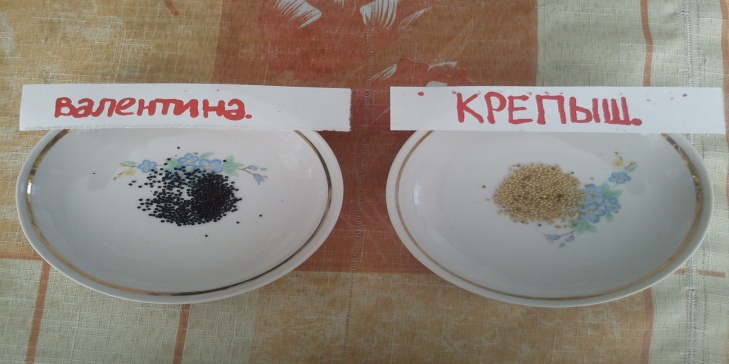 Фото 1. Семена двух сортов амаранта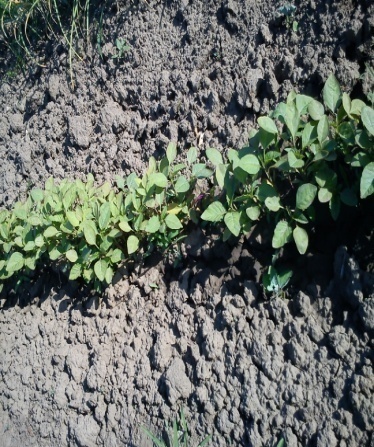 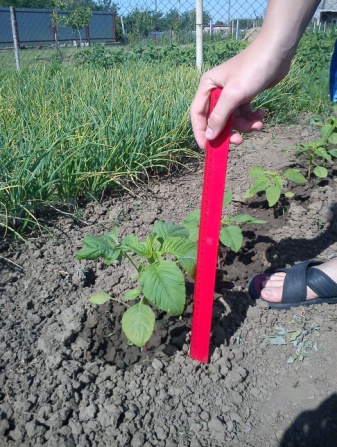 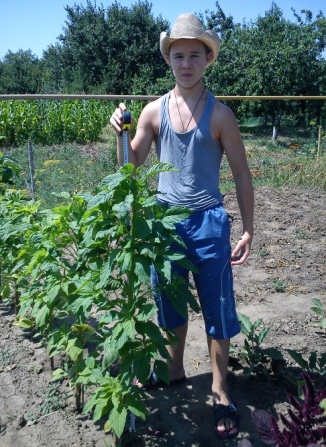 Фото 2-4. Темп роста амаранта сорта «Крепыш», 2017г.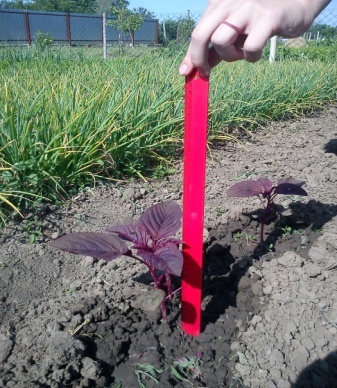 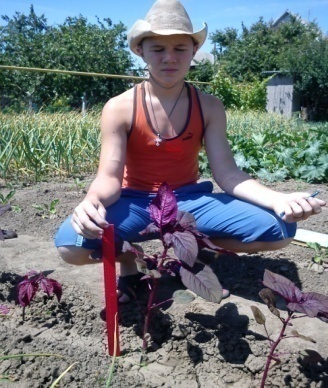 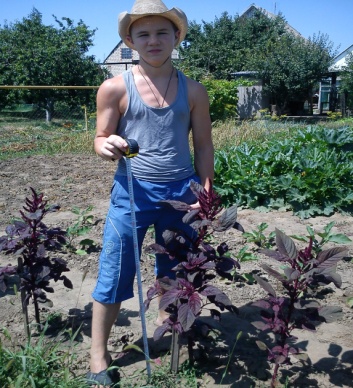 Фото 5-7. Темп роста амаранта сорта «Валентина», 2017г.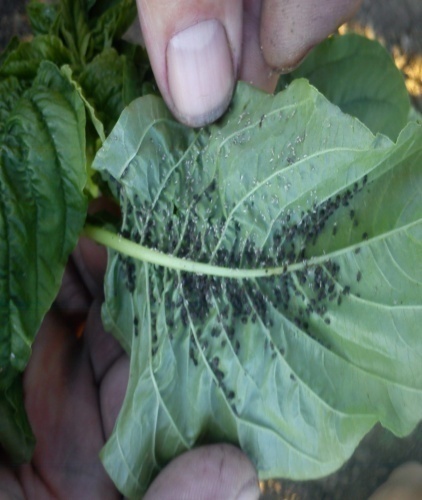 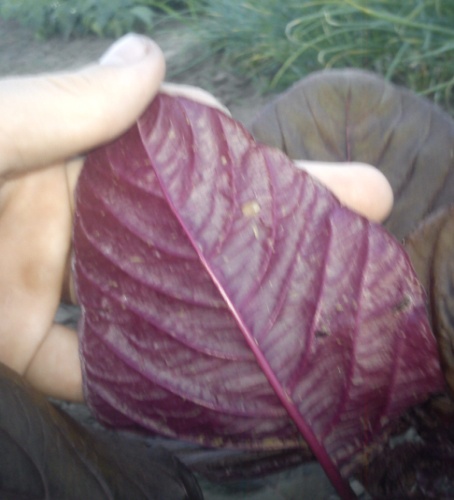 Фото 8, 9. Тля на листьях амаранта двух сортов на приусадебном участке в 2017г.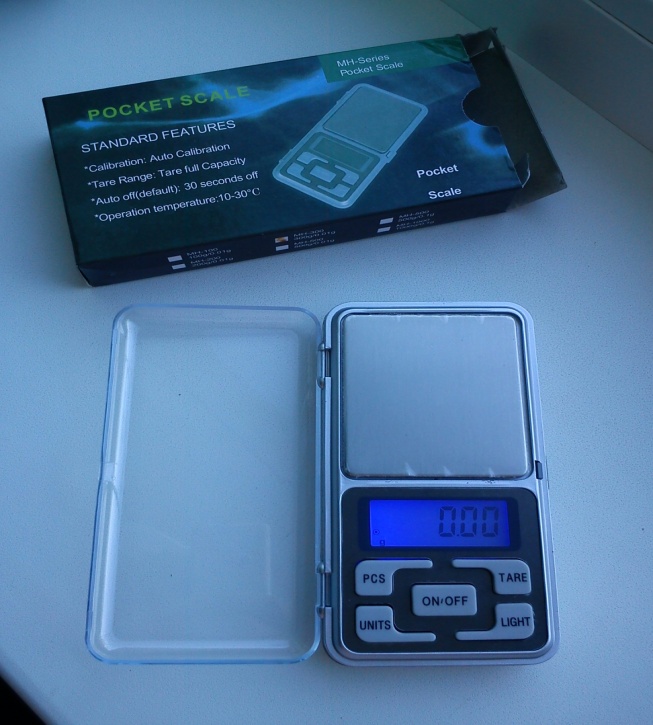 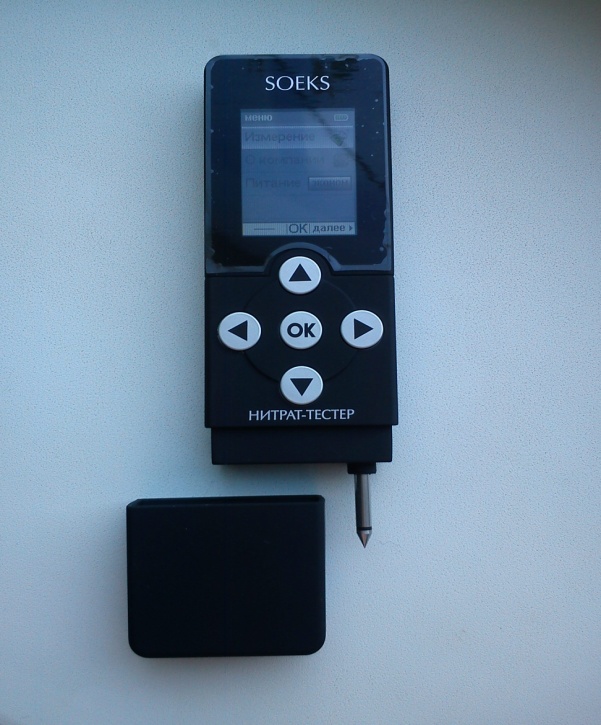 Фото 10, 11. Использованные в работе приборы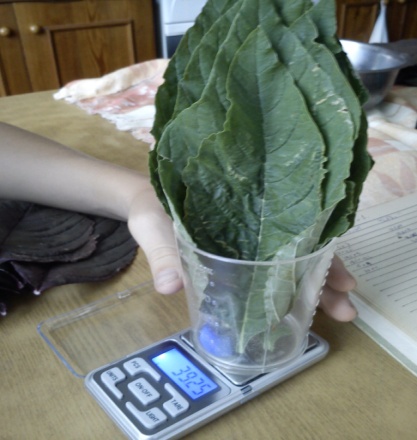 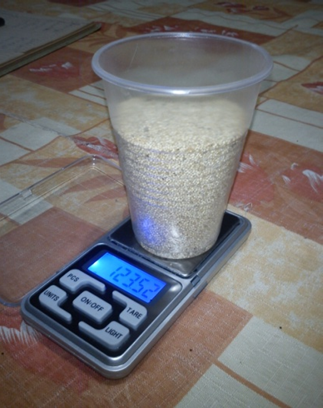 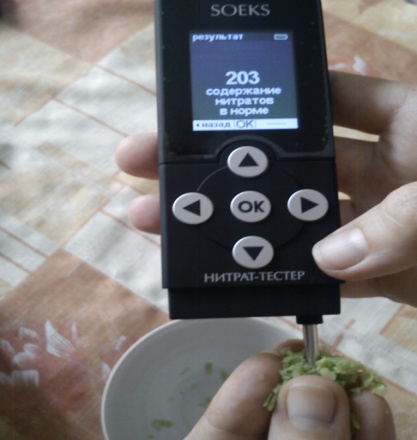 Фото12-14. Взвешивание листьев, семян амаранта и определение содержания нитратов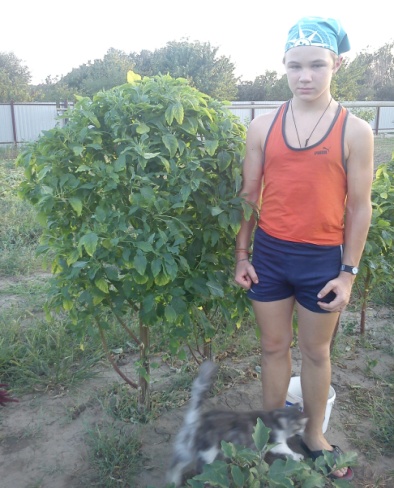 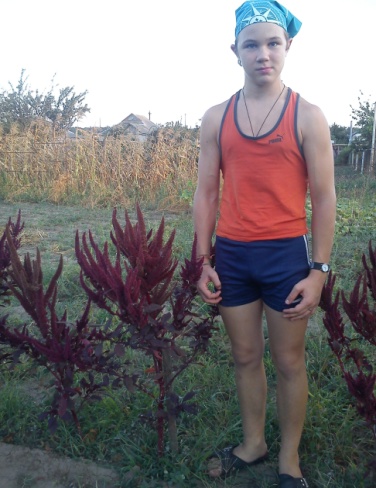 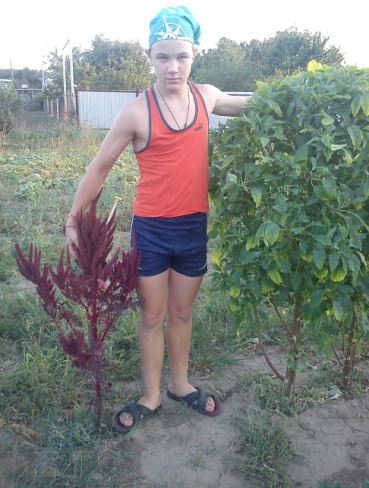 Фото 15-17.  Разница в росте двух сортов амаранта в 2017 г.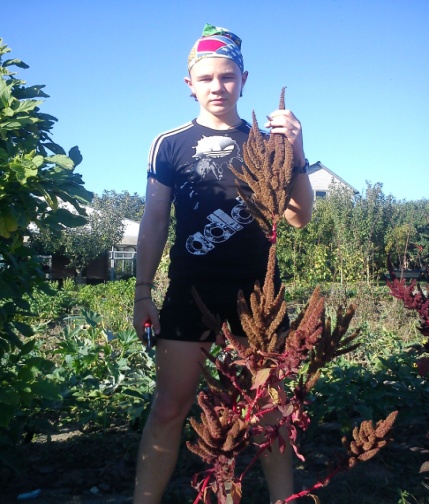 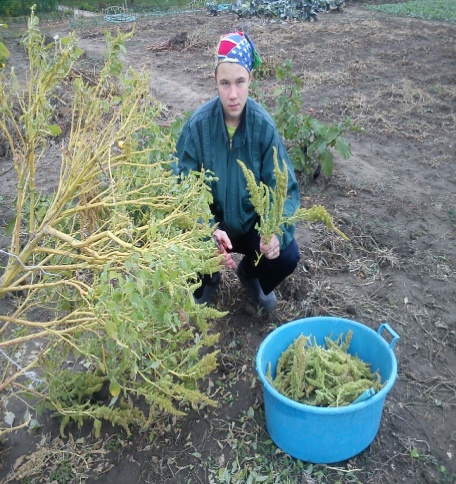 Фото 18-19.  Сбор урожая – метелок с семенами амаранта в 2017г.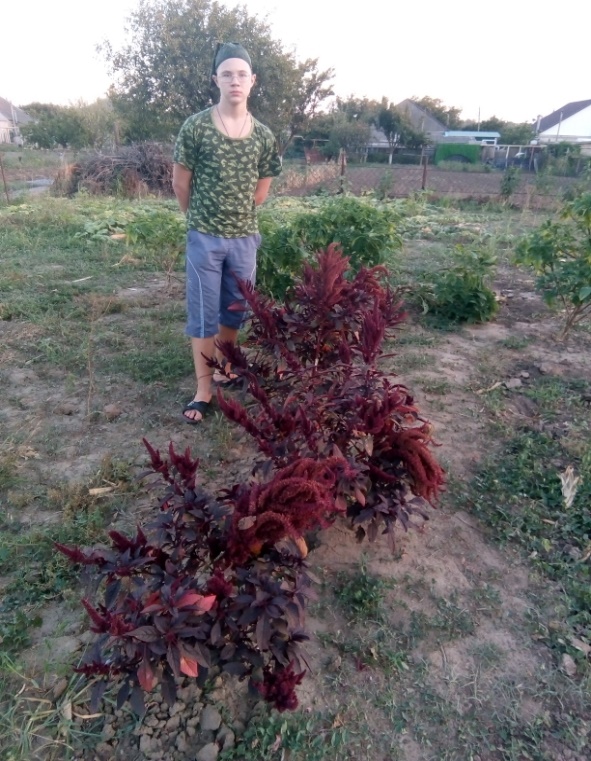 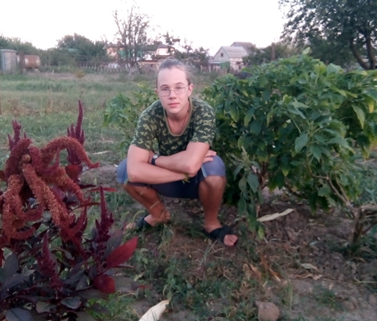 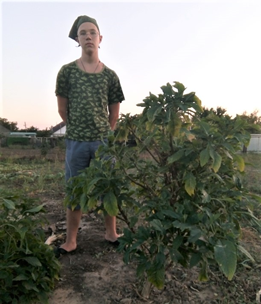 Фото 20-22.  Амарант сорта «Валентина» и «Крепыш», выращенный в 2018 г.             годмесяц20172018майумеренно влажная, прохладнаясухая, теплаяиюньпервая половина – влажная и прохлад- ная, вторая половина – сухая, теплаясухая, жаркаяиюльотносительно сухая, жаркая с 2 ливнями, жаркая августсухая, жаркаясухая, жаркаясентябрьс редкими дождями, теплый -  показа-телимесяцТемпература воздуха, оСТемпература воздуха, оСТемпература воздуха, оСТемпература воздуха, оССумма осадков, ммСумма осадков, ммСумма осадков, ммСумма осадков, мм  показа-телимесяц2017г.2017г.2018г.2018г.2017г.2017г.2018г.2018г.  показа-телимесяцсреднийпоказат.отклон.от нор.среднийпоказат.отклон.от нор.среднийпоказат.отклон.от нор.средн.показ.отклон.от нор.май15,7+0,219,1+3,667+3115- 21июнь21,1+0,823,1+2,822- 214- 39июль24,3+0,725,8+2,2105+72111*+78август26,1+2,626,1+2,619- 211- 39Сорт амаранта номер исслед.растенияМин. площадь листа, см2Макс. площадь листа, см2Средняя площадь листа, см2«Крепыш»111,8 (5*3)*157,0 (20*10)17,4210,6 (4,5*3)181,3 (22*10,5)27,739,4 (4*3)149,1 (19*10)20,3«Валентина»111,8 (5*3)172,7 (20*11)50,828,8 (4,5*2,5)172,7 (20*11)52,1311,8 (5*3)141,3 (18*10)43,3Сорт, номер исследуем. растенияВысота куста, смМасса семян, гСредняя масса семян с куста, г«Крепыш» 1170168,585,0213445,685,0313040,885,0всего семян снято, г254,9«Валентина» - всего111070,470,5210770,170,5311870,970,5всего семян снято, г211,4Амаранта сорт     датаМатериал исследования«Крепыш»«Крепыш»«Валентина»«Валентина»Амаранта сорт     датаМатериал исследования09.07.2017г.26.08.2017г.09.07.2017г.26.08.2017г.Нижний лист566491103Средний лист5178Верхний лист42755490Черешки лист.200201151153Сорт амаранта номер исслед.растенияВысота куста амаранта, смВысота куста амаранта, смКолич. боковых побегов, экз.Колич. боковых побегов, экз.Количество листьев, экз.Количество листьев, экз.Масса листьев, гМасса листьев, гСорт амаранта номер исслед.растения2017г.2018г.2017г.2018г.2017г.2018г.2017г.2018г.Крепыш116012026242880102813964182134100251683960852631231038024810323164961524-60-6-232-98средн. значен:1329025131584546806245Валентина11109011811285125922107103111112710813811631181031011102102971054-90-7-77-73средн. значен:112971191149312097